ВОЛОГОДСКАЯ ОБЛАСТЬМЭРИЯ ГОРОДА ЧЕРЕПОВЦАУ П Р А В Л Е Н И Е    О Б Р А З О В А Н И ЯПриказОб организации муниципального этапаобластного фестиваля юных сказителей «Доброе слово»В рамках реализации Межведомственного регионального плана мероприятий на 2016-2020 годы по реализации Концепции развития дополнительного образования детей, утвержденного постановлением Правительства области от 14 марта 2016 года № 220, в соответствии с государственной программой «Развитие образования  Вологодской области  на 2013-2020 годы», утвержденной постановлением Правительства области от 22 октября 2012 года № 1243, с целью сохранения и развития традиций сказительства Русского СевераПРИКАЗЫВАЮ:1.Организовать проведение муниципального этапа областного  фестиваля юных сказителей «Доброе слово» с 10 по 20 января 2020 года на базе МАОУ ДО «Дворец детского и юношеского творчества имени А.А. Алексеевой».2.Утвердить Положение о проведении муниципального этапа областного  фестиваля юных сказителей «Доброе слово» (приложение)3. Рассмотреть видеозаписи по направлению «Сказительство», которое включает в себя: «Сказки»; «Легенды, былички и бывальщины» (загадки, предания, устные рассказы); «Былины и баллады Русского Севера».4. Привлечь специалистов по направлению для работы в составе жюри:Акимову Елену Викторовну, воспитателя муниципального дошкольного образовательного учреждения «Детский сад № 92»;Крупышеву Татьяну Сергеевну, педагога дополнительного образования муниципального автономного образовательного учреждения дополнительного образования «Дворец детского и юношеского творчества имени А.А. Алексеевой».            Потаничеву Кристину Васильевну, руководителя фольклорно-этнографической студии «Матица» муниципального бюджетного учреждения культуры «Дворец металлургов» Центр народного творчества  «Феникс»;Розову Ларису Евгеньевну, педагога дополнительного образования муниципального автономного образовательного учреждения дополнительного образования «Дворец детского и юношеского творчества имени А.А. Алексеевой»;Чибисову Светлана Мироновну, методиста муниципального бюджетного учреждения культуры Шекснинского муниципального района «Районный центр традиционной народной культуры».         5. Возложить обязанности организаторов фестиваля на:Булычеву Наталью Николаевну, педагога-библиотекаря, педагога дополнительного образования муниципального автономного образовательного учреждения дополнительного образования «Дворец детского и юношеского творчества имени А.А. Алексеевой»;Деревягину Ольгу Владимировну, педагога-организатора муниципального автономного образовательного учреждения дополнительного образования «Дворец детского и юношеского творчества имени А.А. Алексеевой»; Долганову Елену Юрьевну, методиста муниципального автономного образовательного учреждения дополнительного образования «Дворец детского и юношеского творчества имени А.А. Алексеевой».6. Контроль за исполнением приказа возложить на Марию Геннадьевну Барабанову, заместителя начальника управления образования, начальника отдела общего и дополнительного образования управления образования мэрии г. Череповца.Заместитель начальника управления образования, начальник отдела общего и дополнительногообразования управления образования                                                                 М.Г.Барабанова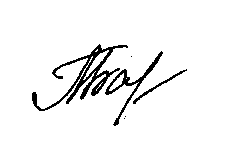 Приложение к приказууправления образования                                                                                                                                                   № 1865  от 29 .11.2019ПОЛОЖЕНИЕмуниципального этапа  областного фестиваля юных сказителей «Доброе слово»Общие положения 1.1. Фестиваль проводится в рамках реализации Межведомственного регионального плана мероприятий на 2016-2020 годы по реализации Концепции развития дополнительного образования детей, утвержденного постановлением Правительства области от 14 марта 2016 года № 220, в соответствии с государственной программой «Развитие образования  Вологодской области  на 2013-2020 годы», утвержденной постановлением Правительства области от 22 октября 2012 года № 1243. 1.2. Настоящее Положение о муниципальном этапе областного фестиваля юных сказителей «Доброе слово» (далее – Положение, фестиваль) определяет цель и задачи фестиваля, организатора, функции организационного комитета и жюри фестиваля, устанавливает требования к участникам фестиваля, этапы и сроки проведения фестиваля, критерии отбора победителей и призеров фестиваля, финансовое обеспечение фестиваля.1.3. Организатором  областного этапа фестиваля является Департамент образования области. Непосредственное проведение фестиваля осуществляет БОУ ДО ВО «Школа традиционной народной культуры» (далее также – Школа). Фестиваль проводится при поддержке БПОУ ВО «Губернаторский колледж народных промыслов», г. Вологда и МАОУ ДО «Дворец детского и юношеского творчества имени А.А. Алексеевой», г. Череповец.Организатором муниципального этапа фестиваля является МАОУ ДО «Дворец детского и юношеского творчества имени А.А. Алексеевой», г. Череповец.1.4. Фестиваль проводится в целях сохранения и развития традиций сказительства Русского Севера.1.5. Задачи фестиваля:изучение и исполнение образцов повествовательных жанров фольклора (былин, баллад, сказок, быличек, бывальщин, легенд и др.);совершенствование исполнительского мастерства; выявление и поддержка одаренных детей;сохранение нематериального культурного наследия региона;воспитание бережного отношения к историческому и культурному наследию своего народа;увеличение численности учащихся образовательных организаций области, участвующих в конкурсах различного уровня;увеличение численности учащихся, охваченных дополнительными общеобразовательными программами художественной направленности.Участники фестиваля         В фестивале принимают участие учащиеся муниципальных образовательных организаций и учреждений культуры в возрасте с 7 до 18 лет на момент проведения фестиваля.2.2. Фестиваль проводится в следующих возрастных группах:7-11 лет;12-14 лет;ет.3.Условия  проведения3.1. Муниципальный этап фестиваля проводится в заочной форме. Участники делают видеозапись своего выступления  и высылают ее на электронную почту  biblddut@mail.ru вместе с заявкой (Приложение 1). Время выступления не более 5 минут.Участники присылают видеозаписи по направлению «Сказительство», которое включает в себя:«Сказки»;«Легенды, былички и бывальщины» (загадки, предания, устные рассказы);«Былины и баллады Русского Севера».Порядок проведения фестиваля4.1. Фестиваль проводится в 2 этапа:муниципальный – с 10 по 20 января 2020 года. Заявки и видеозаписи выступления принимаются с 10 по 17 января 2020 года;региональный этап –25 января 2020 года.4.2. Организаторами муниципального этапа фестиваля являются  мэрии г. Череповца, МАОУ ДО «Дворец детского и юношеского творчества им. А.А. Алексеевой». 4.3. Региональный этап фестиваля проводится по зонам:25 января 2020 года в г. Череповец приглашаются учащиеся образовательных организаций западных муниципальных районов Вологодской области и г. Череповца;31 января 2020 года в г. Вологду приглашаются обучающиеся образовательных организаций центральных и восточных муниципальных районов Вологодской области и г. Вологды.5. Критерии оценивания 5.1. Критерии оценки в номинации «Сказительство»: представление материала в этнографически точном и достоверном воплощении (воспроизведение диалектных и стилевых особенностей традиции, характерной для Русского Севера);естественность исполнения;сказительское мастерство;чистота интонирования (для подноминации «Былины и баллады Русского Севера»).5.2. Оценивание по каждому критерию осуществляется по 5-ти балльной шкале в листах оценивания жюри. 6. Награждение участников фестиваля6.1.  Победители муниципального этапа фестиваля (I место) награждаются дипломом первой степени, призеры муниципального этапа фестиваля (II и III место) - награждаются дипломами второй и третьей степени. 6.2. Участникам муниципального этапа фестиваля вручаются свидетельства участников6.3. По итогам муниципального этапа фестиваля победители и призеры рекомендуются к участию в региональном этапе фестиваля – 25 января 2020 года.7. Исполнители7.1. Исполнителем муниципального этапа фестиваля является МАОУ ДО «Дворец детского и юношеского творчества им. А.А. Алексеевой». 7.2. По всем интересующим вопросам обращаться: ул. Сталеваров, д. 32, телефоны: 57-16-27; 57-11-64.Методист Елена Юрьевна Долганова, педагог-организатор Ольга Владимировна Деревягина.ЗАЯВКАна участие в муниципальном этапе областного фестиваля юных сказителей «Доброе слово» Сведения об участниках Согласие  на обработку персональных данныхСогласие дается с целью предоставления доступа несовершеннолетнего к участию в мероприятиях (олимпиадах, конкурсах, соревнованиях муниципального, регионального, федерального уровней). Распространяется на следующую информацию:фамилия, имя, отчество, пол, дата рождения (месяц, год), сведения о гражданстве, данные ОМС, адрес места жительства (адрес проживания),контактный телефон, сведения об образовательном учреждении, данные свидетельства обязательного пенсионного страхования,  сведения об образовании (форма получения образования и специализация/профилизация, изучение родных и иностранных языков, сведения об успеваемости (удовлетворительно/неудовлетворительно, хорошо/отлично) и внеурочной занятости и другое), другие персональные данные в рамках Положения мероприятия.С вышеуказанными персональными данными могут быть совершены следующие действия: сбор, систематизация, накопление, хранение, уточнение (обновление, изменение), обезличивание, блокирование, уничтожение персональных данных, а также осуществление действий с моими персональными данными в соответствии с федеральным законодательством.Персональные данные обрабатываются с использованием средств автоматизации и без использования средств автоматизации.Я согласен, что персональные данные будут переданы по запросу организаторам мероприятий и уполномоченным учреждениям, но только в рамках Положения мероприятия или в соответствии с законодательством РФ.Я разрешаю публикацию персональных данных (ФИО, сведения о возрасте, образовательное учреждение,  класс), в том числе посредством информационно-телекоммуникационной сети Интернет в целях, указанных в настоящем согласии.Срок действия данного согласия устанавливается на период текущего учебного года. Настоящее согласие может быть отозвано мной в письменной форме.Дата________________                         Подпись_____________        (                               )29. 11.2019№1865№п/пФ.И.Оучастника(полностью) Датарождения(дд.мм.гггг)Образовательная организация(полное наименование), объединение/классНазвание, жанр исполняемого образца, место записиФ.И.О. педагога (полностью),должность, место работы,контактные данные (тел., e-mail)1.Приложение № 2	Я,(Ф.И.О.)(Ф.И.О.)(Ф.И.О.)(Ф.И.О.)(Ф.И.О.)(Ф.И.О.)(Ф.И.О.)(Ф.И.О.)зарегистрированный по адресузарегистрированный по адресузарегистрированный по адресузарегистрированный по адресупаспорт сериипаспорт серии, номервыдан(кем и когда)(кем и когда)(кем и когда)(кем и когда)(кем и когда)(кем и когда)(кем и когда)(кем и когда)(кем и когда)действующий(ая) в качестве законного представителядействующий(ая) в качестве законного представителядействующий(ая) в качестве законного представителядействующий(ая) в качестве законного представителядействующий(ая) в качестве законного представителядействующий(ая) в качестве законного представителядействующий(ая) в качестве законного представителядействующий(ая) в качестве законного представителя(Ф.И.О. несовершеннолетнего ребенка)(Ф.И.О. несовершеннолетнего ребенка)(Ф.И.О. несовершеннолетнего ребенка)(Ф.И.О. несовершеннолетнего ребенка)(Ф.И.О. несовершеннолетнего ребенка)(Ф.И.О. несовершеннолетнего ребенка)(Ф.И.О. несовершеннолетнего ребенка)(Ф.И.О. несовершеннолетнего ребенка)(Ф.И.О. несовершеннолетнего ребенка)документ удостоверяющий личностьдокумент удостоверяющий личностьдокумент удостоверяющий личностьдокумент удостоверяющий личностьдокумент удостоверяющий личность(серия, номер, кем и когда выдан)(серия, номер, кем и когда выдан)(серия, номер, кем и когда выдан)(серия, номер, кем и когда выдан)(серия, номер, кем и когда выдан)(серия, номер, кем и когда выдан)(серия, номер, кем и когда выдан)(серия, номер, кем и когда выдан)(серия, номер, кем и когда выдан)настоящим даю свое согласие на обработку персональных данных несовершеннолетнего:настоящим даю свое согласие на обработку персональных данных несовершеннолетнего:настоящим даю свое согласие на обработку персональных данных несовершеннолетнего:настоящим даю свое согласие на обработку персональных данных несовершеннолетнего:настоящим даю свое согласие на обработку персональных данных несовершеннолетнего:настоящим даю свое согласие на обработку персональных данных несовершеннолетнего:настоящим даю свое согласие на обработку персональных данных несовершеннолетнего:настоящим даю свое согласие на обработку персональных данных несовершеннолетнего:настоящим даю свое согласие на обработку персональных данных несовершеннолетнего:(наименование и адрес оператора)(наименование и адрес оператора)(наименование и адрес оператора)(наименование и адрес оператора)(наименование и адрес оператора)(наименование и адрес оператора)(наименование и адрес оператора)(наименование и адрес оператора)(наименование и адрес оператора)на основаниина основании